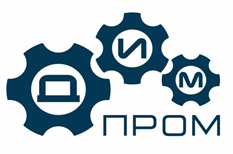 ООО «ДИМПРОМ»143345, Московская область, Наро-Фоминский городской округ,д. Свитино, дом 120/ГЛФ, часть комнаты 46, этаж 2.(495) 789-6565_______________________________________________________________Наименование:ООО «ДИМПРОМ»Местонахождение:ООО «ДИМПРОМ»143345, Московская область, Наро-Фоминский городской округ,д. Свитино, дом 120/ГЛФ, часть комнаты 46, этаж 2Адрес для корреспонденции и курьерских отправлений: ООО «ДИМПРОМ»108811 г. Москва, 22й км. Киевского шоссе (п. Московский), домовл. 4, стр. 1LLC DIMPROMRussian Federation, 108811, Moscow REG, bld. 1, household 4, settlement Moskovskiy, 22 km Kievskogo sh., Entrance 5, 8 floor, business park «Rumyantsevo»Телефон:(495) 789-65-65Код ОКВЭД:26.20.Код ОКПО:72616250Код ОКТМО:46750000729Регистрация01 сентября 2022 г., Межрайонная инспекция Федеральной налоговой службы № 23 по МОИНН:5030103482КПП503001001ОГРН1225000096672Банковские реквизиты:р/с 40702810600000256295 в АО «Райффайзенбанк», г. Москвак/с 30101810200000000700 БИК 044525700Генеральный директорТерехов Александр АлексеевичГлавный бухгалтерПервухина Анастасия Алексеевна